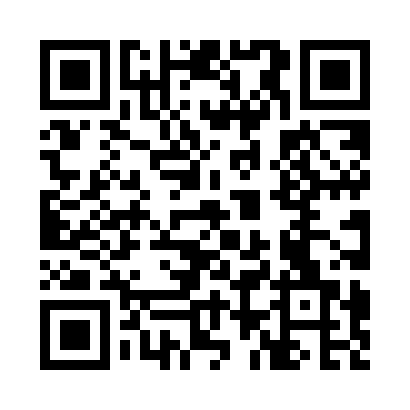 Prayer times for Woodwind South, Georgia, USAMon 1 Jul 2024 - Wed 31 Jul 2024High Latitude Method: Angle Based RulePrayer Calculation Method: Islamic Society of North AmericaAsar Calculation Method: ShafiPrayer times provided by https://www.salahtimes.comDateDayFajrSunriseDhuhrAsrMaghribIsha1Mon5:046:251:305:118:369:562Tue5:056:251:315:118:369:563Wed5:056:261:315:118:369:564Thu5:066:261:315:118:369:565Fri5:066:271:315:118:369:566Sat5:076:271:315:128:369:557Sun5:086:271:315:128:359:558Mon5:086:281:325:128:359:559Tue5:096:281:325:128:359:5410Wed5:106:291:325:128:359:5411Thu5:106:301:325:128:349:5312Fri5:116:301:325:128:349:5313Sat5:126:311:325:138:349:5214Sun5:136:311:325:138:339:5215Mon5:136:321:335:138:339:5116Tue5:146:321:335:138:339:5117Wed5:156:331:335:138:329:5018Thu5:166:341:335:138:329:4919Fri5:166:341:335:138:319:4920Sat5:176:351:335:138:319:4821Sun5:186:351:335:138:309:4722Mon5:196:361:335:138:309:4623Tue5:206:371:335:138:299:4624Wed5:216:371:335:138:289:4525Thu5:216:381:335:138:289:4426Fri5:226:391:335:138:279:4327Sat5:236:391:335:138:269:4228Sun5:246:401:335:138:269:4129Mon5:256:411:335:138:259:4030Tue5:266:411:335:138:249:3931Wed5:276:421:335:138:239:38